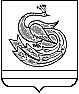  АДМИНИСТРАЦИЯ ПЛАСТОВСКОГО МУНИЦИПАЛЬНОГО РАЙОНА                     П О С Т А Н О В Л Е Н И Е « 28_»_____11______2017 г.                                                         №_865__Об утверждении Порядкаоформления и содержания плановых (рейдовых) заданий на проведение плановых (рейдовых)осмотров, обследований земельных участков, расположенных в границахПластовского муниципального района, порядок оформления результатов таких осмотров, обследованийВ соответствии статьей 13.2 Федерального закона от 26.12.2008 N 294-ФЗ "О защите прав юридических лиц и индивидуальных предпринимателей при осуществлении государственного контроля (надзора) и муниципального контроля", Федеральным законом от 06.10.2003 N 131-ФЗ "Об общих принципах организации местного самоуправления в Российской Федерации", ПОСТАНОВЛЯЮ:          1. Утвердить Порядок оформления и содержания плановых (рейдовых) заданий на проведение плановых (рейдовых) осмотров, обследований земельных участков, расположенных в границах Пластовского муниципального района, порядок оформления результатов таких осмотров, обследований (прилагается).         2. Настоящее постановление разместить на официальном сайте администрации Пластовского муниципального района в сети «Интернет».           3. Контроль исполнения  настоящего постановления возложить на заместителя главы Пластовского муниципального района по управлению экономикой и муниципальным имуществом Федорцову С.А.Глава Пластовского муниципального района                                                         А.В.Неклюдов                                                                                           Утвержден                                                                                 постановлением администрации                                                                          Пластовского муниципального районаот _28.11._2017 г. N_865__ПОРЯДОКоформления и содержание плановых (рейдовых) заданийна проведение плановых (рейдовых) осмотров, обследованийземельных участков, расположенных в границахПластовского муниципального района, порядок оформлениярезультатов таких осмотров, обследованийI. Общие положения1.1. Настоящий Порядок устанавливает процедуру оформления и содержание плановых (рейдовых) заданий на проведение плановых (рейдовых) осмотров, обследований земельных участков, расположенных в границах Пластовского муниципального района, и порядок оформления результатов таких осмотров, обследований должностными лицами администрации Пластовского муниципального района (далее - орган муниципального земельного контроля), уполномоченными на осуществление муниципального земельного контроля, геологического контроля (далее - должностные лица).1.2. Проведение плановых (рейдовых) осмотров, обследований земельных участков осуществляется в соответствии с заданием.1.3. При составлении заданий на проведение плановых (рейдовых) осмотров, обследований земельных участков (далее - плановое (рейдовое) задание) учитывается информация, содержащая сведения о нарушениях требований земельного законодательства, законодательства о недрах, поступившая от граждан, индивидуальных предпринимателей, юридических лиц, органов государственной власти, органов местного самоуправления, средств массовой информации, а также содержащаяся в открытых и общедоступных информационных ресурсах.II. Оформление плановых (рейдовых) заданий2.1. Плановое (рейдовое) задание оформляется на основании распоряжения администрации Пластовского муниципального района и утверждается главой Пластовского муниципального района.2.2. Плановое (рейдовое) задание оформляется на бланке администрации, подписывается его руководителем и заверяется печатью указанного органа. Плановое (рейдовое) задание составляется по форме согласно приложению N 1 к настоящему Порядку.2.3. Плановое (рейдовое) задание должно содержать:- наименование документа "Плановое (рейдовое) задание на проведение планового (рейдового) осмотра, обследования земельного участка";- дату и номер;- наименование органа муниципального земельного контроля;- фамилию, имя, отчество, наименование должности лица, получившего плановое (рейдовое) задание;- основания проведения планового (рейдового) осмотра, обследования земельного участка (информация, указанная в пункте 1.3 настоящего Порядка);- место проведения планового (рейдового) осмотра, обследования;- дату начала и окончания проведения планового (рейдового) осмотра, обследования земельного участка;2.4. Плановое (рейдовое) задание вручается должностному лицу, которому поручено проведение планового (рейдового) осмотра, обследования земельного участка, не менее чем за один рабочий день до даты начала его выполнения. В плановом (рейдовом) задании в обязательном порядке ставится дата его получения и подпись должностного лица, которому оно выдано.2.5. Срок выполнения планового (рейдового) задания не может превышать 5 календарных дней с даты его получения.2.6. Должностное лицо, уполномоченное на исполнение планового (рейдового) задания, вправе привлекать к проведению планового (рейдового) осмотра, обследования земельного участка сотрудников органов государственных или муниципальных учреждений, иных организаций, о чем делается соответствующая отметка в акте планового (рейдового) осмотра.2.7.  Должностные лица органа муниципального земельного контроля ведут учет плановых (рейдовых) осмотров, обследований земельных участков, результатов плановых (рейдовых) осмотров, обследований земельных участков в специальном журнале на бумажном носителе.III. Оформление результатов плановых (рейдовых) осмотров,обследований земельных участков3.1. По результатам проведения планового (рейдового) осмотра, обследования земельного участка должностным лицом органа муниципального земельного контроля составляется акт планового (рейдового) осмотра земельного участка (далее - акт) в двух экземплярах на бумажном носителе (приложение N 2 к Порядку).3.2. В акте указываются:1) дата, время и место составления акта (в случае, если акт составлялся непосредственно на месте проведения осмотра, обследования, то указывается местоположение объекта; в случае, если акт составлялся после осуществления осмотра, обследования, то указывается адрес места составления акта);2) основание, проведения планового (рейдового) осмотра, обследования земельного участка (реквизиты планового (рейдового) задания);3) фамилия, имя, отчество, наименование должности должностного лица или должностных лиц, проводивших плановый (рейдовый) осмотр, обследование земельного участка;4) краткая характеристика объекта планового (рейдового) осмотра, обследования (кадастровый номер, площадь, целевое назначение земельного участка, его местоположение, сведения о землепользователе (при наличии) и др.);5) дата, время начала и окончания проведения осмотра, обследования земельного участка;6) информация о мероприятиях, проводимых в ходе осмотра, обследования земельного участке (визуальный осмотр, фото- (видео-) съемка и др.);7) сведения о результатах планового (рейдового) осмотра, обследования земельного участка, о выявленных нарушениях требований земельного законодательства, законодательства о недрах;8) сведения о приложениях к акту (фототаблицы, видеоматериалы, карты, схемы и другие материалы, полученные при проведении планового (рейдового) осмотра, обследования земельного участка);9) подписи должностных лиц, проводивших плановый (рейдовый) осмотр, обследование.3.3. В случае выявления при проведении плановых (рейдовых) осмотров, обследований земельных участков нарушений требований земельного законодательства, законодательства о недрах должностные лица органа муниципального земельного контроля принимают в пределах своей компетенции меры по пресечению таких нарушений, а также доводят в письменной форме до сведения руководителя (заместителя руководителя) органа муниципального земельного контроля информацию о выявленных нарушениях для принятия решения о назначении внеплановой проверки юридического лица, индивидуального предпринимателя по основаниям, указанным в пункте 2 части 2 статьи 10 Федерального закона от 26.12.2008 N 294-ФЗ "О защите прав юридических лиц и индивидуальных предпринимателей при осуществлении государственного контроля (надзора) и муниципального контроля".                                                                                                     Приложение 1                                                                     к Порядку оформления и содержанию                                                                                                плановых (рейдовых) заданий на                                                                              проведение плановых (рейдовых)                                                                      осмотров, обследований земельных                                                                      участков, расположенных на                                                                      территории Пластовского                                                                                    муниципального района, порядку                                                                           оформления результатов                                                                     таких осмотров, обследованийАДМИНИСТРАЦИЯ  ПЛАСТОВСКОГО МУНИЦИПАЛЬНОГО РАЙОНАРАСПОРЯЖЕНИЕ«___» _________20                                                                           N _______Плановое (рейдовое) заданиена проведение планового(рейдового) осмотра,обследования земельного участкаУтвердить  плановое  (рейдовое)  задание  на  проведение  плановых(рейдовых)  осмотров,  обследований  земельных  участков,  расположенных  в границах Пластовского муниципального района.    2. Фамилия,  имя,  отчество,  наименование  должности лица, уполномоченного на проведение планового (рейдового) осмотра,  обследования  земельных  участков____________________________________________________________________________________________________________________________________    3. Основание выдачи планового (рейдового) задания:____________________________________________________________________________________________________________________________________         (информация, содержащая сведения о нарушениях требований законодательства, поступившая от граждан, индивидуальных предпринимателей, юридических лиц, органов государственной власти, органов местного самоуправления, средств массовой информации, а также содержащаяся в открытых и общедоступных информационных ресурсах; выполнение плана (рейдовых) осмотров, обследований земельных участков)    4. Место проведения планового (рейдового) осмотра, обследования:____________________________________________________________________________________________________________________________________    5.  Дата  начала проведения планового (рейдового) осмотра, обследованияземельного участка "__" ____________ 20__ г.    Дата  окончания  проведения планового (рейдового) осмотра, обследованияземельного участка "__" ____________ 20__ г.    6. Контроль   за исполнением  настоящего  распоряжения возложить на заместителя главы Пластовского муниципального района по управлению экономикой и муниципальным имуществом С.А.Федорцову. Глава Пластовского муниципального района                                                                                                                          Приложение 2                                                                        к Порядку оформления и содержанию                                                                        плановых (рейдовых) заданий                                                                         на проведение плановых (рейдовых)                                                                        осмотров, обследований земельных                                                                        участков, расположенных на                                                                                   территории Пластовского                                                                                       муниципального района,                                                                         порядку оформления результатов                                                                        таких осмотров, обследованийАДМИНИСТРАЦИЯПЛАСТОВСКОГО МУНИЦИПАЛЬНОГО РАЙОНААКТпланового (рейдового) осмотра,обследования земельного участка"__" __________ 20__ г. N ___________                 ______________________(время составления акта)______________________(место составления акта)Фамилия,   имя,   отчество,   наименование  должности должностного  лица  или  должностных  лиц,  проводивших плановый (рейдовый) осмотр, обследование земельного участка_________________________________________________________________________________________________________________________________________________________________________________________________________________на основании:____________________________________________________________________________________________________________________________________________(реквизиты планового (рейдового) задания) Проведен плановый (рейдовый) осмотр, обследование земельного участка:________________________________________________________________________________________________________________________________________________________________________________________________________________(краткая характеристика объекта планового (рейдового) осмотра, обследования: кадастровый номер, площадь, целевое назначение земельного участка, его местоположение, сведения о землепользователе (при наличии) и др.)Дата, время начала проведения осмотра,обследования: _______________________________________________________Дата, время окончания проведения осмотра,обследования: ______________________________________________________При  проведении планового (рейдового) осмотра, обследования проводилисьследующие мероприятия:_______________________________________________________________________________________________________________________________________________________________________________________________________________________________________________________________________________________(указываются мероприятия, проводимые в ходе осмотра, обследования земельного участка, в том числе визуальный осмотр,фото- (видео-) фиксация и др.)В  ходе проведения осмотра, обследования: выявлены нарушения требований земельного законодательства, законодательства о недрах:____________________________________________________________________________________________________________________________________________________________________________________________________________________________________________________________________________________(с указанием характера нарушений и положений нормативных правовых актов)Нарушений не выявлено:_________________________________________________________________Прилагаемые к акту документы:_____________________________________________________________________________________________________________________________________________________________________________________________________Подписи лиц, проводивших плановый (рейдовый) осмотр:___________________________________________________________________________________________________________________________________